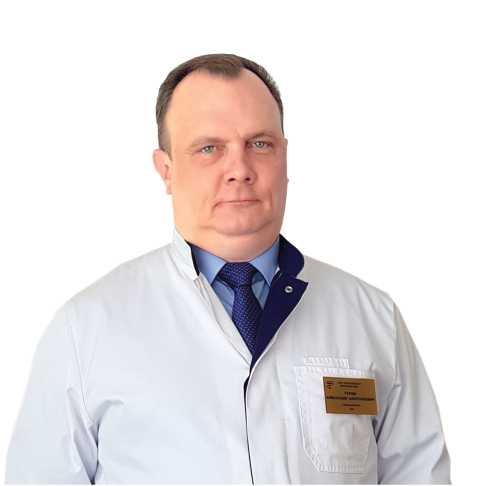 Александр Анатольевич Гурин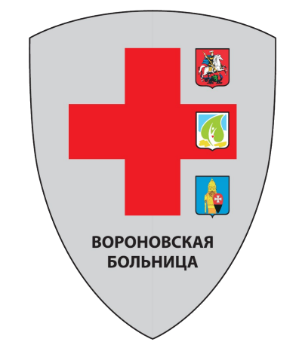    Кандидат медицинских наук
                      Врач-эндокринолог                           Главный врач          ГБУЗ «Вороновская больница ДЗМ»Сахарный диабет.Знай и действуй!Сахарный диабет - это повышение уровня сахара в крови (глюкозы).Роль сахара - энергообеспечение, т.е. сахар - это топливо для организма, причем самый быстрый вариант получения энергии. Другими источниками энергии могут выступать жиры и белки. Но в отличие от глюкозы, для получения из них энергии требуется значительно больше времени. Поэтому, практически вся наша активная деятельность связана с использованием глюкозы. Например, если мы побежим за автобусом, то побежим «на глюкозе», а если продолжим движение от 20 минут и больше, то наш обмен «переключится» на использование жиров. Белки, же используются в качестве энергии только при длительном голодании. Таким образом, глюкоза - это самый быстрый и доступный источник получения энергии. Меняется наша потребность в энергии - изменяется расход и уровень сахара. Если мы сидим - потребность в энергии одна, встали - другая, побежали - третья. По этой причине и уровень сахара меняется каждые 5 минут, или другими словами «постоянно колеблется». Эти колебания не превышают норму, сахар колеблется в определённом диапазоне, и специальные механизмы не дают ему возможности повышаться выше нормальных значений.При диабете, колебания сахара не «удерживаются», сахар начинает «выскакивать» за нормальный уровень, а, выскочив, «прилипает» к молекуле белка. В этом случае, сахар проявляет не только свои физиологические свойства по энергообеспечению, но и патологическое действие - он необратимо связывается с белком. Происходит, так называемое, гликирование белков. В результате изменяется форма белка, а это приводит к нарушению его работы. Т.к. любая клетка состоит из белка, то и процесс гликирования затрагивает весь организм.В условиях повышенного сахара, организм начинает с ним «бороться» удаляя излишки сахара с мочой. В норме почка никогда не отфильтровывает сахар, она задерживает его в кровотоке. Так происходит с любым ценным веществом, будь то белок, эритроцит, витамин или гормон. В этом и заключается основная функция почки - фильтрация крови, т.е. выводить из организма ненужные и сохранять ценные вещества. Сахар, как один из важнейших энергетических материалов, в нормальных условиях всегда сохраняется почкой в кровотоке. Но когда сахар в крови становится очень высоким (около 8-10 ммоль/л и выше), почка уже не в состоянии удерживать его в организме и сахар уходит вместе с мочой. По своим химическим свойствам сахар притягивает воду и, как следствие, вместе с сахаром из организма уходит чрезмерное количество жидкости. Для восполнения её дефицита человек начинает избыточно потреблять воду. Появляются самые ранние и яркие признаки диабета: учащённое мочеиспускание, сухость во рту, жажда.Вместе с этим, как уже отмечалось выше, происходит патологическое связывание молекул глюкозы с белками организма. Но гликирование белков не имеет выраженных внешних проявлений в начале развития диабета. Замечаем мы, прежде всего, изменения в тех органах, работа которых связана с правильной настройкой очень мелких, «нежных» структур. Это глаза, почки, ноги.В глазах есть очень мелкие структуры - палочки и колбочки. Их кровоснабжение происходит по таким же малым сосудам (капиллярам). Изменение белка в этих структурах, приводит к их неправильной работе, и нарушения эти, мы ощущаем раньше, чем нарушение работы белков, например, мышечной ткани.В почках происходит фильтрация, «очистка» крови и формирование мочи. Сосуд (артерия) приносящий кровь к почке становится всё меньше и меньше. Стенка его утончается до такой степени, что становится возможным движение сквозь нее жидкости. Таким образом, происходит фильтрация крови, удаление ненужных продуктов обмена. Изменение формы белка, утолщение мембраны в таких почечных сосудах приводит к потере избирательности к полезным и вредным веществам. В результате происходит потеря ценных продуктов (белков, глюкозы), а с другой стороны, затрудняется удаление «шлаков».В ногах есть нервные волокна и окончания, которые обеспечивают правильное восприятие положения тела в пространстве. В нормальных условиях, мы не думаем, как ставить ноги при ходьбе, это обеспечивается нервной системой. При нарушениях её работы, изменениях в нервных волокнах, происходит неправильная регуляция постановки стопы при движении. Это приводит к тому, что нагрузка идёт на те участки стопы, которые анатомически, т.е. в норме, для этого не предназначены. В результате эти участки травмируются, нарушается целостность кожных покровов. Это, в свою очередь, способствует образованию язв. А так как, всегда имеются и нарушения в сосудах, то затрудняется доставка противовоспалительных и питательных веществ к месту повреждения. Язва увеличивается в размерах, инфицируется и, без правильного лечения, возникает необходимость в хирургическом лечении.Инсулин - главный инструмент, удерживающий колебания сахара в нормальном диапазоне. Поэтому нарушения его выработки или изменение чувствительности к нему клеток организма являются основными причинами развития сахарного диабета. В одном случае, неудержимо понижается уровень инсулина в крови, и такой вариант диабета называется Сахарный диабет 1 типа. В другом, уровень инсулина в крови нормальный или даже повышенный, но из-за снижения чувствительности к нему клеток тканей организма, сахар крови начинает повышаться. Этот вариант носит название Сахарный диабет 2 типа. Различия в типах диабета определяют особенности тактики лечения этих двух состояний. При первом типе диабета, вследствие прекращения выработки инсулина в организме, восполняется его дефицит. При втором - достигается нормализация восприятия инсулина тканями организма.Инсулин вырабатывается в поджелудочной железе, в специализированных клетках - островках Лангенгарса. Этот процесс можно условно разбить на три составляющие. Первое - это получение сигнала о необходимости его выработки. Второе - это его «производство» в клетке (синтез). Третье - выход инсулина из клетки в кровь (секреция). После выхода инсулина в кровь он связывается с рецепторами на поверхности клеток органов и тканей и, являясь своеобразным ключом, открывает клетку для входа в неё сахара. Сахар из крови устремляется в клетку, тем самым уровень его в крови снижается, а клетка получает достаточное количество энергетического материала. Если же этого не происходит, уровень сахара возрастает, а клетка не получает энергию. Это состояние принято называть «голод среди изобилия», т.е. клетка, находясь в окружении огромного количества глюкозы, не может получить и одной её молекулы, пока инсулин «не откроет дверь» для входа сахара.Интересно отметить, что каждый из этапов действия инсулина, т.е.: получение сигнала, синтез, секреция, транспорт, связывание с рецепторами клеток и пострецепторное действие, может быть так или иначе нарушен. Этим определяется многообразие проявлений, течения и лечения сахарного диабета.Теперь становиться ясным, что процесс действия инсулина проходит несколько этапов. Первый - это получение сигнала, «команды» для запуска синтеза инсулина. Таким сигналом в организме в естественных условиях служит сахар. Это он заставляет клетку Лангенгарса вырабатывать инсулин.И чем больше уровень сахара крови, тем больше стимуляция, и тем больше вырабатывается инсулина. Очевидно, что максимальным уровень глюкозы становиться после приема пищи, следовательно, и в этот же момент отмечается максимальный подъем уровня инсулина. Между приемами пищи уровень инсулина снижается, но не падает до «нулевых» значений. Его выработка продолжается в незначительных количествах для обеспечения обменных процессов. На рисунке вариант нормальной, т.е. физиологической секреции инсулина можно представить следующим образом. Рис. 1.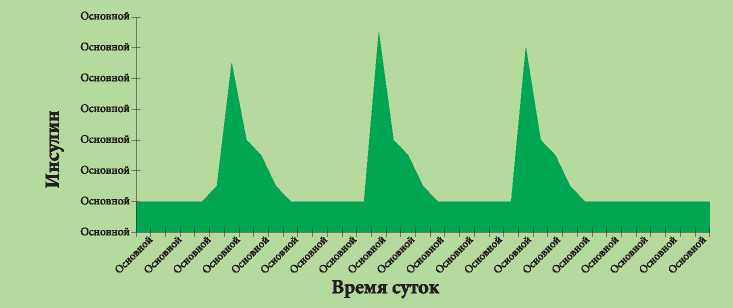 В случае значительного дефицита инсулина, клетки не могут получить энергию в виде сахара, и вынуждены искать другие источники энергии. В результате этого, обмен «переключается» на использование в качестве энергетического материала жиров и белков. Происходит ускоренное извлечение жиров из его запасов в организме, и чрезмерное разрушение белка в мышечной ткани. Как следствие, мы наблюдаем снижение веса. Этот признак почти всегда встречается при Сахарном диабете 1 типа, и, иногда, при длительно недиагностированном или «запущенном» Сахарном диабете 2 типа.Избыточное использование жиров опасно не только потерей веса, но и накоплением продуктов их неполного расщепления, оказывающих повреждающие действие на сосуды и нервные клетки. Как уже говорилось, для расщепления жира нужно много времени. Это, прежде всего, связано с тем обстоятельством, что жиры расщепляются с помощью специальных ферментов, вырабатываемых в печени. Образование таких ферментов ограничено физиологической потребностью организма в обычных условиях. В экстремальных ситуациях, при отсутствии пищи или голодании клеток при сахарном диабете, потребность в ферментах резко возрастает. Печень «не успевает» вырабатывать их в достаточном количестве, и появляются «недорасщеплённые жиры». Последние «плавают» по организму в ожидании поступления в кровоток из печени новой партии ферментов. Такие «недорасщеплённые» продукты жирового обмена оказывают выраженное токсическое действие на организм. Происходят серьезные сдвиги в обмене, внешне проявляющиеся запахом ацетона в выдыхаемом воздухе.При таком течении событий и всегда уже имеющимся обезвоживании организма, без оказания квалифицированной медицинской помощи возможно развитие самых тяжелых состояний, вплоть до развития комы и летального исхода.Яркие, специфичные признаки сахарного диабета проявляются при уровне сахара более 8-10 ммоль/л. В этом, если можно так выразиться, его коварство.Человек не ощущает повышения сахара над нормой. Больше того, многие люди с диабетом даже зная, что сахар выше нормы, отказываются изменять лечение с целью его снижения, т.к. чувствуют себя комфортно. В диапазоне значений сахара крови от 5.5 до 8.0 ммоль/л нет сухости, жажды, учащенного мочеиспускания, ничего не болит. Но коварство сахарного диабета как раз и заключается в том, что даже в отсутствие внешних признаков, происходит постоянное взаимодействие сахара с белком. Напомню, что этот процесс, называемый гликированием, запускается сразу же при повышении уровня глюкозы над нормальным значением. И сахар, кроме своей главной и важной функции по обеспечению организма энергией, приобретает патологическую черту по изменению формы и работы белков.Здесь можно провести аналогию с бензином в автомобиле. Бензин источник энергии, потребление его двигателем постоянно меняется в зависимости от скорости движения, темпа разгона и т.п. В нормальных условиях мы вспоминаем о нем только в случае необходимости восполнения запасов топливного бака (как и в случае с едой, чем дольше её отсутствие, тем чаще и ярче о ней мысли). Но если представить, что бензин будет появляться у нас в салоне или его утечка обнаружиться в моторном отсеке, то это существенно прибавит проблем, и вынудит нас принимать неотложные меры по устранению такой неисправности.Поэтому, в лечении сахарного диабета главным ориентиром является нормальный уровень сахара крови, а не самочувствие и самоощущение.Контроль сахарного диабета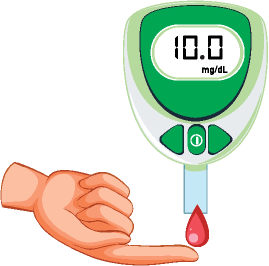 Нормальными колебаниями сахара, являются его уровни в крови: натощак до 6,0 ммоль/л, через два часа после еды - до 8,0 ммоль/л.В этом диапазоне значений не происходит никаких патологических изменений в организме, человек с диабетом по своим функциональным возможностям ничем не отличается от других людей. Такое состояние обмена глюкозы называется компенсацией. Худший вариант - субкомпенсация, сахар крови до еды - 7,1-7,5 ммоль/л, после - 8,1-9,0 ммоль/л. Недопустимый вариант, декомпенсация, при глюкозе крови натощак более 7,5 и через 2 часа после еды - более 9 ммоль/л.Состояние компенсации сахарного диабета оценивается также по глики- рованному гемоглобину. В основе оценки такого показателя как раз и лежит патологическое свойство сахара связываться с белком. В данном случае оценивается степень связывания глюкозы с белком гемоглобином, входящим в состав эритроцита. Эритроцит «живет» в среднем 90-120 дней, поэтому за последние 3 месяца можно оценить компенсацию диабета, т.е. узнать, были ли за это время патологические подъемы сахара и в какой степени. Причем, гли- кированный гемоглобин более объективный показатель, чем обычное исследование уровня сахара крови. И вот почему: когда мы берем кровь из пальца, то получаем информацию об уровне сахара только в момент взятия крови.Об его уровне между измерениями мы можем только догадываться, остаётся вероятность «выскакивания» сахара за нормальные значения в то время, когда мы его не определяем. Здесь как раз и помогает исследование гликиро- ванного гемоглобина. Даже при постоянной регистрации нормальных значений уровня глюкозы, необходимо регулярно определять долю гликированного гемоглобина крови. Его нормальное значение - менее 7%. При отклонении, следует «подправлять» лечение, искать причину ухудшения компенсации.Особенно хотелось бы сказать об исследовании уровня глюкозы в утреннее время натощак. Определение сахара только утром, является самым распространенным вариантом наблюдения за диабетом, к сожалению. И вот почему. Утро - самое «спокойное» время для сахара в течение суток. Ночью, т.е. в период до измерения сахара, действие всех факторов, влияющих на его уровень минимально. Человек ночью, как правило, не ест, эмоциональный фон ровный, двигательная активность постоянная. Поэтому исследование уровня сахара натощак подходит для массового обследования населения на предмет выявления сахарного диабета. Так, если в это самое «спокойное» время обнаружен сахар крови выше нормы, то можно говорить о появлении диабета. Но если сахарный диабет уже установлен, то определение глюкозы крови только утром, никак не подходит для контроля за его течением.Мы должны нацелить измерение сахара на то время, когда вероятность его повышения максимальна.Очевидно, что таким временными точками являются приёмы пищи.Обязательным условием определения сахара крови должно является любое ухудшение самочувствия.Отсюда становится понятным необходимость в регулярном наблюдении за уровнем сахара крови не только в условиях больницы или поликлиники, но и в домашних условиях. Выполняются такие измерения с помощью специальных приборов - глюкометров, а результаты вносятся в дневник самоконтроля.Ведения дневника значительно упрощает анализ течения диабета. А это, в свою очередь, даёт возможность своевременно и адекватно реагировать на изменение сахара крови. Так, сахароснижающие препараты обладают разной продолжительностью и силой действия, и, видя ту или иную закономерность в «поведении» сахара, можно где-то усилить, ослабить или удлинить действие лекарства. В тоже время, обозначить погрешности в питании, выявить другие факторы, влияющие на уровень сахара крови, сравнить течение диабета с другими периодами времени.Ошибкой является игнорирование ведения дневника самоконтроля.Это не только затрудняет анализ компенсации диабета, но и порой лишает врача возможности подобрать адекватное лечение.Принцип ведения дневника«Как часто измерять сахар?» - самый частый вопрос при знакомстве с принципами самоконтроля диабета. Лучшим ответом, мог бы быть - «Так часто как это необходимо, но не менее 4-х раз в день!». Предполагаю, что такой ответ вызовет много возражений, особенно у людей со стажем диабета. Но это действительно так. Ведь нужно знать уровень сахара до приемов пищи и после, в случаях необычных физических или эмоциональных нагрузок и т.д. Исходя из этого, 4 раза - не много. Прекрасно понимаю, что главной причиной, ограничивающей должную частоту измерений сахара, является финансовая. Тест полоски для глюкометров достаточно дороги, а нормы бесплатного отпуска таких изделий и финансовые возможности учреждений далеки от желаемых. Это как раз и вынуждает нас проводить контроль уровня сахара крови реже.Но даже более редкое измерение сахара может отразить картину компенсации диабета. Для этого нужно измерять сахар в разное время, в случайном порядке, а данные вносить в соответствующие разделы дневника самоконтроля.Принцип составления дневника - это частота приема пищи. Чаще всего - это трехкратный режим. И мы, соответственно выделяем 3 столбца. Т.к. измерения возможны как до, так и после еды, то каждый из столбцов следует разделить на две части. Естественно, необходимо указывать дату измерения, поэтому для неё обозначаем ещё один столбец. И, очень важно, оставить место для примечаний. В итоге, таблица может иметь следующий вид:Таблица №1Таблица №1 может быть расширена для отражения характера питания, варианта проводимого лечения. Могут быть добавлены колонки для контроля сахара в другое время, например, перед сном и ночью. Могут указываться дни недели.Таблица №2Как уже говорилось, измерения сахара, особенно при ограниченном количестве тест полосок, следует проводить в случайном порядке. Это нужно для того, чтобы были в равной степени отражены все периоды в течении суток. Так, например, 7 января Вы измерили сахар послезавтрака и до ужина (см. Таблицу № 2). 8 января - Вы сахар крови не измеряли. 9 января, определили его уровень до завтрака, до и после обеда.10 января - до завтрака и до ужина. Такая картина, конечно же, не совсем полная. Но, например, в течение месяца, в каждой колонке будет по несколько цифр, а это даст возможность, в общем, представить характер обмена глюкозы в те или иные отрезки времени и, соответствующим образом, поправить лечение или питание. Лекарственные препараты обладают разной продолжительностью и силой действия, поэтому, глядя на дневник самоконтроля, врач может где-то усилить сахароснижающее действие лекарства, где-то - ослабить, выбрать препарат с действием 4 или 12 часов, а возможно ограничиться средством продолжительностью действия до 24 часов. Сравнивая результаты измерений за предыдущую неделю, месяц, год можно выявить отличия и проанализировать причину изменений. Внося пометки в раздел «Примечания», можно определить связано ли изменение сахара с ухудшением самочувствия, погрешностью в питании, занятием спортом или любыми другими обстоятельствами. Т.е. дневник самоконтроля - это тот материал, с которым работает врач по предупреждению повышения сахара крови в то или иное время.Видя на приёме только Вас, а не Ваши «сахара» врач мало чем может помочь в управлении диабетом.Таким образом, измерение глюкозы крови в домашних условиях и ведение дневника самоконтроля является обязательным условием для благополучного течения сахарного диабета. Больше того, исследовано, что только само по себе проведение самоконтроля глюкозы, уже снижает частоту развития осложнений диабета на 30%. И это без учета характера проводимого лечения, отношения и дисциплинированности людей с диабетом. Таким существенным снижением риска осложнений не может «похвастаться» ни один препарат, ни одна схема лечения. Поэтому, по значимости, самоконтроль глюкозы по праву занимает первое место в лечении диабета.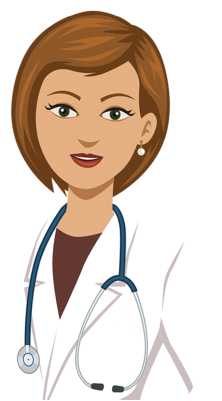 ГлюкометрыВ настоящее время, приборы для измерения уровня сахара достаточно хорошо представлены на рынке. Глюкометры отличаются по форме, размеру, комплектации, по принципу измерения (фотометрический, электрохимический). Есть различия в наборе дополнительных функций, например, в объёме памяти, возможности совмещения с компьютером, составления графиков контроля, подсчете средних величин за определенный отрезок времени. Практически все представленные на рынке глюкометры комплектуются специальными автоматическими устройствами для безболезненного прокалывания кожи.Общим принципом работы всех приборов является нанесение капли крови на специальные одноразовые элементы, с которыми уже непосредственно «работает» сам прибор. Называются такие элементы тестполосками.Главными критериями, которыми руководствуется человек при выборе глюкометра, являются его цена и точность измерения.При выборе прибора стоит учитывать доступность расходных материалов в торговой сети, и, очень важно, наличие того или иного типа полосок в перечне средств для льготного отпуска. В нашей стране люди с диабетом имеют право на бесплатное обеспечение лекарствами и изделиями медицинского назначения. Объём и частота предоставления таких услуг определяется региональными стандартами лечения, т.е. в Москве и Саратове они будут разными. О наличии тех или иных тест полосок в «льготном перечне» и возможности их бесплатного получения следует узнать у врача эндокринолога по месту жительства. В противопоставление приборам из льготного перечня, стоимость других глюкометров часто ниже.Что касается точности измерений глюкометров, то, на мой взгляд, таких различий нет. Некоторые фирмы производители, используя более прогрессивные технологии в определении сахара крови, рекламируют свои глюкометры как более точные. Некоторые врачи наотрез отказываются воспринимать определённые модели приборов. И то, и другое, как мне кажется, от лукавого.Первый аргумент в пользу моей точки зрения - это допустимая техническая погрешность. У всех бытовых глюкометров она составляет около 20%, тогда как отличия разных методик измерения глюкометров меньше этой величины. Такой процент погрешности «стирает» различия глюкометров в точности измерения. Вторым аргументом может являться то обстоятельство, что бытовые условия определения всегда разные, в отличие от стандартизированных лабораторных. Разная влажность, температурный режим, освещенность, условия хранения, техническое состояние элементов прибора и, возможно, многое другое. Поэтому, представление того или иного прибора как более точного, на сегодняшний день, считаю сомнительным.! Таким образом, в выборе прибора следует обращать внимание на стоимость тест полосок, размер капли крови, доступность средств самоконтроля. Все остальные особенности глюкометров: форма, размер, цвет, футляр, совместимость с компьютером, объём памяти, на мой взгляд, не принципиальны и являются вариантами индивидуального предпочтения. Для людей с ослабленным зрением выпускаются «говорящие» глюкометры, когда цифровое изображение уровня сахара сопровождается звуковым оповещением. Здесь также следует отметить, что для людей старшей возрастной группы предпочтительно использование приборов с большим экраном, большими цифрами и максимально упрощенной методикой измерения.Лечение сахарного диабетаОчевидно, что все мероприятия, связанные с лечением сахарного диабета направлены на исключение повышения уровня глюкозы крови. В естественных условиях, при повышении сахара крови «автоматически» включаются механизмы по его снижению. В случае сахарного диабета такой «автомат» неисправен и человек вынужден взять управление процессом обмена глюкозы в собственные руки.Инструментами в осуществлении этой задачи могут служить:Ограничение поступления сахара в организм.Увеличение его расхода.Понижение уровня глюкозы медикаментозными средствами.Так как основной объём сахара приходит к нам с пищей, то естественным фактором, способствующим его снижению, может быть ограничение его поступления в организм с продуктами питания. Казалось бы, всё просто - перестал употреблять сахар и сахаросодержащие продукты - и нет диабета. Но, к сожалению, это не так. Часто люди с диабетом недоумевают: я не ем сахар, сладкое, торты и пирожные, но сахар всё равно высокий?! Откуда же он берётся?!Дело в том, что сахар может образовываться из жиров и белков. Даже в результате полного прекращения поступления глюкозы, она продолжает вырабатываться в организме в достаточном количестве. Наш обмен устроен таким образом, чтобы мы ни на секунду не оставались без глюкозы, самого быстрого источника энергии, обеспечивающего всю нашу активную, сиюминутную, «мгновенную» деятельность. Ни одно другое вещество, кроме сахара, не может нам так быстро предоставить нужное количество энергии. Поэтому, внутри нас предусмотрены механизмы образования и запасания глюкозы из других продуктов и веществ.Процесс образования глюкозы из неуглеводных источников носит название глюконеогенез. Местом такого синтеза является печень. Здесь же происходит формирование основных запасов глюкозы в виде гликогена - «плотно упакованной» глюкозы. В случае прекращения поступления глюкозы с пищей, она высвобождается из печени и мышц при расщеплении гликогена, а процесс этот носит название гликолиз. Даже при полном голодании, запасов гликогена хватает приблизительно на одни сутки. Регулярное питание, в том числе с исключением углеводов, способствует постоянному пополнению запасов глюкозы в организме.Таким образом, потребление углеводов и, даже самого сахара, не является главным обстоятельством, повышающим уровень глюкозы крови.Основными такими факторами являются объём и калорийность потребляемой пищи. Чрезмерное потребление пищи не только создаёт предпосылки для повышения уровня глюкозы крови при диабете, но и является главным предрасполагающим фактором развития сахарного диабета 2 типа.Каким же образом объём и калорийность пищи могут способствовать повышению уровня сахара и даже способствовать развитию сахарного диабета 2 типа? О наличие взаимосвязи может указывать уже тот факт, что в большинстве случаев, сахарный диабет 2 типа сопряжён с избыточным весом, т.е. с ситуацией, когда по каким-то причинам запас энергетического материала больше, чем расходуется. С другой стороны, почти всегда, при снижении веса у людей со 2-м типом диабета происходит нормализация уровня глюкозы крови. Чем же объясняется такая тесная связь уровня глюкозы и избыточного веса?Дело в том, что инсулин «отвечает» не только за обмен глюкозы, но и за обмен любых других веществ. Его задача создать внутри клеток запасы энергетического и пластического материала из продуктов, поступивших к нам с пищей. Поэтому, всё, что всосалось в кровь, направляется инсулином в клетки организма, будь то глюкоза, жиры или белки. Направляясь внутрь клетки, уровень всех веществ в крови, в том числе и сахара, понижается, а организм наполняется строительным и энергетическим материалом. Такое действие инсулина по запасанию энергетического и пластического материала называется анаболическим. Если человек потребляет больше продуктов, чем ему нужно для обеспечения физиологической потребности, происходит запасание энергии в виде жировых отложений. В таких условиях, инсулярный аппарат поджелудочной железы вынужден работать с перегрузкой, перекрывая объём пищи, не предусмотренный потребностью организма. С другой стороны, для «размещения» жировых отложений необходимо увеличения числа и объёма жировых клеток. Их обмен также требует обеспечения инсулином, поэтому появление новых клеток тоже усиливает нагрузку на поджелудочную железу. Третьим моментом, заставляющим поджелудочную железу работать в усиленном режиме является развитие инсулинорезистентности или, иными словами, развитие нечувствительности клеток к действию инсулина. Виновниками инсулинорезистентности, являются жировые клетки. Увеличиваясь в размерах и количестве, они оказывают сопротивление инсулину, в результате, клеткам нужно всё большее и большее количество инсулина для преодоления, или образно говоря «продавливания» инсулинорезистентности. Так, например, если в обычных условиях требуется одна молекула инсулина для «открытия»клеток на вход глюкозы, то при инсулинорезистентности - две или три молекулы. Таким образом, для получения эффекта по снижению сахара крови,требуется уже значительно больше инсулина.В результате описанных явлений, поджелудочная железа, рано или поздно, перестаёт справляться со своей работой, развивается дефицит инсулина, и, как следствие повышается уровень глюкозы в крови. Еслиже создать условия адекватного поступления пищи, т.е. не потреблять больше энергии, чем расходовать, то все описанные явления «рушатся», тем самым выбивая из-под ног почву, как для развития второго типа диабета, так и для повышения сахара крови при уже имеющимся диабете.Здесь уместным будет вопрос: «Почему же человек переедает, съедает лишнее?», а ещё интереснее вопрос: «Почему кто-то ест значительно больше меня, а у него нет ни лишнего веса, ни сахарного диабета?».Ответы на эти вопросы кроються в настройке механизмов чувства насыщения и запасания энергетического материала.Начну с ответа на последний вопрос. Очень часто на приёме слышу высказывания примерно такого плана: «Я не ем много, вообще почти ничего не ем! Моя соседка ест больше меня в 5 раз, а у неё нет ни лишнего веса, ни сахарного диабета!» В ответ успокаиваю: Не переживайте! Ваша соседка, как и все люди, съедает больше продуктов, чем ей нужно, но вот с регуляцией обмена ей повезло (или пока везёт) больше. Мы все разные, нет даже двух похожих людей на всей Земле, и настройка обмена веществ у нас тоже разная. У соседки всё, что она съела, проходит по организму транзитом, а у Вас всё съеденное запасается.Происходит это потому, что существуют механизмы, определяющие сколько «съеденного» материала, пойдёт на запасание энергии (в жировую ткань), а сколько пройдёт «транзитом». У людей с сахарным диабетом механизмы такой регуляции часто нарушены. Суть их заключается в том, что в момент приёма пищи при пополнении энергетических запасов, жировая ткань начинает выделять специфический гормон лептин, который даёт сигнал головному мозгу о достаточном поступлении энергетического материала. Как только сигнал поступил, прекращается запасание энергии, и питательные вещества направляются не в жировую ткань, а проходят транзитом. С другой стороны, этот гормон участвует в формировании чувства насыщения и человек прекращает есть. Когда было обнаружено такое действие лептина, предпринимались попытки вводить его в виде лекарственного препарата, но ожидаемого эффекта по снижению веса получено не было. Позже было установлено, что причиной отсутствия результата является специфическая нечувствительность центральных отделов мозга к этому гормону. В крови людей с избыточным весом его оказалось даже больше, чем у худых, но своего действия он не оказывал. Т.е. это примерно такая же ситуация, как и в случае с инсулинорезистентностью у людей со 2-м типом диабета: инсулин есть, часто его даже больше нормы, но клетки не воспринимают его должным образом. К сожалению, пока повлиять на изменение чувствительности мозга к этому гормону не представляется возможным, и мы вынуждены в лечении диабета опираться на изменение характера питания, отчасти «обманывая» нарушенные механизмы насыщения. Кроме того, описанный вариант регуляции обмена, не является единственным. Немаловажную роль выполняют и другие, как внутренние (физиологические), так и внешние (характер питания, степень кулинарной обработки) факторы, участвующие в формировании пищевого поведения и чувства насыщения.Организм устроен таким образом, что чувство насыщения от принятой пищи мы испытываем только тогда, когда энергии с пищей поступило значительно больше, чем мы её потратили. Это нужно для того, чтобы мы могли обходиться без пищи определённое время. Ведь человек не всегда находился в окружении достаточного количества пищи, а часто вынужден был тратить на её поиски много времени. Поэтому, чувство насыщения, это своего рода гарантия, страховка организма от возможного длительного голодания. В настоящее время пища стала легко доступной, а механизмы регуляции чувства насыщения, подаренные нам природой, остались прежними. В результате, мы регулярно, несколько раз в день съедаем лишнее, что является условием для избыточного накопления жировых отложений и повышения уровня сахара в крови. Кроме того, современная кулинарная обработка продуктов значительно сокращает время их всасывания, что не соответствует эволюционной настройке организма, «привыкшей» к длительному перевариванию пищи. Это, в свою очередь, перегружает инсулярный аппарат поджелудочной железы, и она вынуждена вместо плавной, размеренной выработки инсулина, работать в авральном режиме, выделяя сразу, в короткий срок большое количество инсулина. В результате описанных изменений мы, с одной стороны, держим свои механизмы регуляции энергетического обмена в состоянии постоянного напряжения, а с другой - необоснованно быстро и часто испытываем чувство насыщения, и со временем, привыкаем к постоянному достатку энергии.Расставаться с хорошим всегда сложно и создание условий, обкрадывающих изобилие энергии вызывает негативное чувство дискомфорта. Разумно задаться вопросами: «Почему же всё-таки организм привыкает? Почему трудно расставаться с избыточным поступлением энергии, если это несёт угрозу здоровью человека? Почему нет механизмов, направленных на понижение потребления пищи, хотя бы, когда уже есть избыток запасов жира или начались изменения в организме по причине повышенного сахара?»Виновником такового привыкания является наш мозг. У мозга есть две особенности, которые отличают его энергообеспечение от любой другой ткани организма. Первая - это то, что мозг не использует никакие другие источники энергии, кроме глюкозы, он не использует ни жиры, ни белки, ни какие-либо другие вещества. В отличие от жиров и белков, расщепление глюкозы происходит без образования сложных и тяжёлых промежуточных продуктов, она расщепляется до углекислого газа и воды. Т.е. глюкоза не только быстрый, но и «чистый» вариант получения энергии. Вторая особенность - это отсутствие возможности создания внутри клеток мозга энергетических запасов. В противоположность клеткам мозга, практически все другие клетки организма создают энергетические запасы в виде жировых включений и в виде плотно упакованной глюкозы - гликогена. В случае возникновения энергетического голода, эти запасы расходуются. У мозга такой возможности нет, т.к. это требовало бы увеличения и без того не малых его размеров для хранения запасов гликогена, жира, выделения места для работы ферментов расщепляющих жиры и удаления продуктов распада. Поэтому клетки мозга довольствуются только той глюкозой, которая приходит к ним с кровотоком и не могут обходиться без глюкозы даже короткое время. С другой стороны, мозговая ткань уникальна тем, что способна получать глюкозу без участия инсулина. Отсюда становиться ясным, что состояние избытка сахара крайне выгодно для клеток мозга, и когда весь организм страдает от повышенного сахара, мозг испытывает состояние комфорта, купаясь в изобилии своего единственного источника энергии. Снижение же уровня глюкозы крови, не говоря уже о резком её падении, воспринимается мозгом как угроза энергетического голода и проявляется состоянием дискомфорта, паникой, страхом, выраженными чувством голода, слабостью, дрожью в руках, потливостью. Это состояние знакомо многим людям с диабетом, оно возникает при значительном снижении уровня сахара в крови и называется гипогликемией, или просто «гипо». Кстати сказать, многие люди с диабетом говорят, что им комфортно на высоких сахарах, а попытка нормализации уровня глюкозы вызывает у них неприятные ощущения. В этой ситуации как раз и реализуется «плохая привычка» мозга жить в изобилии в ущерб всему остальному организму. Таким образом, отсутствие механизмов по снижению потребления энергетического материала, и соответственно, пищи, связано с тем обстоятельством, что тот, кто это всё регулирует (мозг) живёт по другим правилам и законам энергообеспечения.Теперь после описания механизмов нарушения пищевой регуляции при сахарном диабете 2-го типа, совсем бы не хотелось, чтобы человек, с ними ознакомившийся успокоился, расслабился, сказал себе что-то наподобие: «Вот ведь! Не я виноват в лишнем весе и диабете, а все эти разные механизмы, которые заставляют меня полнеть и повышают мой сахар!» Если у вас есть лишний вес, а тем более нарушение обмена сахара, нужно взять эти сведения на вооружение для борьбы с диабетом. Не важно, какие механизмы были повреждены, какая была причина их нарушения (роды, приём гормональных препаратов, стресси т.п.), определённо одно, если поступает энергии меньше, чем расходуется - человек худеет, больше - поправляется, ровно - вес стабильный. Т.е., как бы не пытались эти нарушенные механизмы направить энергетический материал в жировую ткань, если пища не поступает, то взять энергию неоткуда. По-другому не бывает ни у кого и нигде, это закон сохранения энергии. Очень важно, чтобы понимание этого пришло сразу, без траты времени и сил на доказательство первого в истории человечества случая прибавки веса из ничего.Я уже обмолвился, что рекомендации по питанию при сахарном диабете 2-го типа отчасти основаны на «обмане» механизмов насыщения. Одним из способов, обманывающих и заставляющих организм запасать меньше энергетического материала является первоочередное употребление растительной пищи. Т.е. начинать приём пищи нужно всегда с салатов, а доля растительной пищи в суточном рационе должна составлять 40-50%. Польза от таких продуктов многосторонняя. Во-первых, они почти не повышают уровень глюкозы крови.Во-вторых, являясь клетчаткой, попадая в желудок, разбухают, увеличиваются в объёме, растягивают его стенки, создавая ощущение полноты и, тем самым способствуя более раннему наступлению чувства насыщения. В -третьих, клетчатка препятствует быстрому всасыванию продуктов, поступивших в желудок «вслед» за ней, тем самым снимая напряжение с поджелудочной железы по перевариванию продуктов и выработки инсулина. В -четвёртых, содержит витамины и способствует лучшей работе кишечника. Что касается объёма потребления растительных продуктов, то доля суточного рациона в 40% - это рекомендация для людей без сахарного диабета и лишнего веса. У последних, понятное дело, она должна быть ещё выше. Существует так называемое «правило тарелки», когда рекомендуют половину тарелки предоставлять овощам и зелени, а другую половину делить поровну между мясными продуктами и гарниром. Схематически это можно представить следующим образом: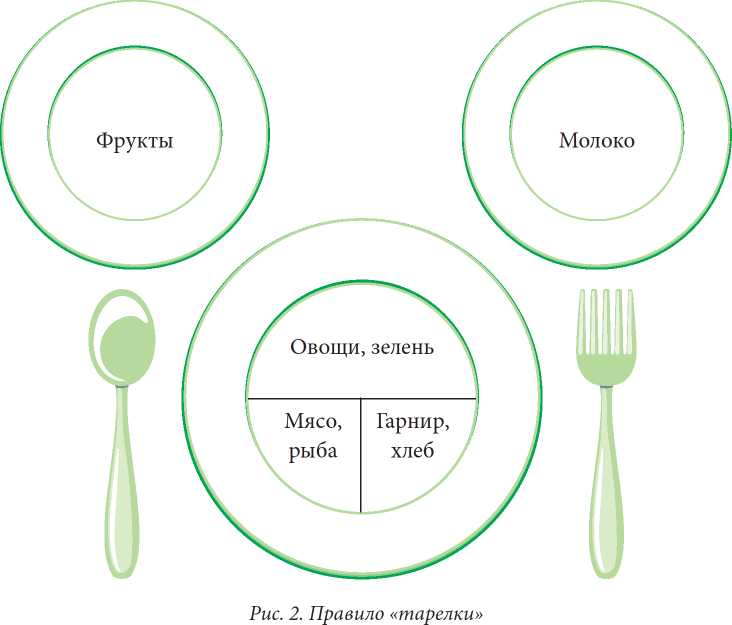 В большинстве случаев, уже выполнение только этого правила, способствует снижению уровня глюкозы крови. Что касается снижения веса, то здесь основным правилом является рекомендация по ограничению калорийности пищи. Ограничение калорийности пищи оказывает благоприятное действие на состояние обмена и течение сахарного диабета, даже в случае отсутствия снижения веса.Поэтому, обращая внимание на калорийность пищи, мы ожидаем не столько снижения веса, сколько нормализации уровня глюкозы крови, а отсутствие желаемого темпа снижения веса не должно быть основанием для прекращения выполнения рекомендаций по снижению калорийности пищи.Как снизить калорийность пищи? На этот простой вопрос я затрудняюсь дать односложный ответ. И дело здесь снова упирается в индивидуальные характеристики физиологии, труда, быта, физической активности. Часто, для решения этого вопроса предлагаются таблицы суточной энергетической потребности в зависимости от пола, возраста и характера выполняемой работы. Также часто предлагаются диеты с низким содержанием калорий и установленным максимальным лимитом калорийности, например, в 1500 или 1200 ккал/сут. Нормы суточной потребности в калориях, в литературных источниках разнятся и порой отличаются в 1.5-2 раза, а определение общего лимита низкой калорийности для некоторых категорий людей может быть небезопасным. С учётом сказанного, считаю рациональным следующий подход. Подсчитать настоящую, повседневную калорийность пищи и снизить калорийность рациона на 250-500 ккал/сут. Рассчитать калорийность того или иного продукта можно либо с помощью таблиц калорийности, либо исходить из того, что 1 грамм жира = 9 ккал, а 1 грамм белков или углеводов = 4 ккал.В нижеприведенной таблице калорийности (Таблица №3) продукты распределены по двум критериям: по алфавиту и степени возрастания калорийности в определённой группе продуктов.Примерная таблица калорийностиТаблица №3Представленные в таблице значения не являются абсолютными. Вы наверняка найдёте расхождения в цифрах, используя другие источники информации. Связано это как с методикой расчёта, так и с технологией получения самого продукта. Очевидно, что культивирование помидоров в разных регионах, разными технологиями будет отражаться на их калорийности, как и кормление и условия содержания коровы не могут не сказаться на качестве говядины. Кроме того, не малую роль играет кулинарная обработка продукта, например, калорийность грибов в чистом виде или поджаренные на масле будет существенно отличаться. По этой причине, эту таблицу хорошо использовать дома, а для запоминания использовать упрощённый вариант (в 100 гр.):рыба - 100 мясо - 300молоко - 100сметана - 200При использовании таблиц для снижения калорийности суточного рациона, следует проводить замену тех или иных продуктов на менее калорийные.Общими рекомендациями по снижению калорийности, наряду с перестройкой режима питания описанным выше, могут быть:увеличение до 30% суточного рациона овощей и фруктов; увеличение содержание белка до 30%; увеличение потребления круп и хлеба грубого помола; уменьшение потребления жиров до 30% суточного рациона; общая доля углеводов должна составлять 50%.Возможно, Вы уже обратили внимание на отсутствие рекомендаций по ограничению сахара. Действительно, по современным представлениям, например, в рекомендациях по питанию Американской диабетической ассоциации, допускается потребление сахара в количестве, соответствующим нормам питания людей без диабета. В объяснение сказанного можно привести следующие аргументы. Во-первых, как уже описывалось, глюкоза может образовываться в организме из неуглеводных источников, т.е. жиров и белков, а, следовательно, ограничение последних также будет способствовать снижению сахара крови. Во-вторых, скорость всасывания сахара не отличается от таковой у крахмала. Здесь нужно различать понятие сахар и глюкоза. В обывательском представлении это одно и тоже, и в данном тексте, для удобства восприятия также практически не разделяются эти два понятия. Но сахар или правильнее сказать сахароза, сложная структура, состоящая из двух молекул - глюкозы и фруктозы. Глюкоза быстро всасывается, однако фруктоза, составляющая вторую половину молекулы сахарозы на уровеньглюкозы крови, не влияет. Это обстоятельство выравнивает действие сахара и крахмала по повышению глюкозы в крови. В -третьих, существующие методы лечения представлены достаточно богатым арсеналом средств, что даёт возможность «отработать» любые «сахара». Четвёртым и главным аргументом, не позволяющим полностью исключить сахар, является психологический. Не каждый человек способен исключить навсегда из рациона сахар и сладкие продукты.Тем не менее, автор этих строк больше склоняется к «традиционному варианту», когда рекомендуется ограничить или вообще исключить сахар и продукты его содержащие. И аргументов в пользу такого варианта поведения тоже не мало.Во-первых, легче (с позиции врача) достигнуть нормализации «сахаров» при выявлении сахарного диабета.Во-вторых, сахар высокоэнергетический продукт, и исключение его из рациона даёт существенное снижение калорийности суточного рациона.В-третьих, у некоторых людей, исключение сахара способствует дисциплинированности в питании не только по сахаросодержащим продуктам, но и по высококалорийным, заставляя не забывать об имеющимся диабете.В-четвёртых, употребление сахара допустимо только при возможности самостоятельного определения сахара крови и медикаментозных средств «быстрого реагирования» в случае его значительного повышения.В-пятых, доступность сахарозаменителей, позволяющих придавать продуктам сладкий вкус.При употреблении углеводов часто рекомендуется учитывать так называемый гликемический индекс, отношение уровней глюкозы через два часа после употребления 50 г. продукта и употреблении 50 г. чистой глюкозы, выраженное в процентах. У глюкозы индекс будет равен 100, у всех остальных продуктов - ниже. Иными словами, гликемический индекс - это степень повышения уровня глюкозы тем или иным продуктом. Предпочтительнее употреблять те углеводы, которые медленнее всасываются, тем самым медленнее повышают уровень глюкозы крови. Имеет значение не только сам продукт, но и степень его кулинарной обработки, например, варка картофеля или приготовление яблочного пюре, размягчает частицы крахмала, облегчает их расщепление и способствует более быстрому и выраженному повышению уровня глюкозы. Также на скорость всасывания влияет очерёдность употребления продуктов. Например, употребив мороженное на голодный желудок, скорость повышения уровня глюкозы будет значительно выше, чем его употребление после основного приёма пищи.Описывая правила потребления углеводсодержащих продуктов при диабете нельзя обойти стороной заменители сахара. И хотя, потребление самого сахара в количестве 10-17% от калорийности рациона не оказывает вредного влияния на уровень глюкозы при обоих типах диабета, часто возникает необходимость в применении сахарозаменителей. В чём же смысл использования сахарозаменителей, если только, что описано безопасное употребление сахара при диабете? Дело здесь не столько в создании приятных вкусовых ощущений от приёма пищи, сколько в ограничении калорийности рациона.Зная о том, что глюкоза образуется в организме в достаточном количестве даже без употребления сахара, становится очевидным, что потребление сахара связано не физиологической потребностью, а с вкусовыми пристрастиями. С каждым годом количество потребления сахара возрастает, так, в США среднегодовое потребление сахара на одного человека возросло с 2,5 кг до 63 кг на душу населения с 1900 г. по 2000 г. Поэтому рекомендация по разрешению употребления сахара при диабете в количестве соответствующему нормам здорового питания имеет мало общего с обывательским представлением о «норме» его потребления. С другой стороны, сахар высококалорийный продукт, и заменив только «разрешённые» 10-17% сахара, мы достигаем значительного снижения калорийности рациона. Например, при суточном калораже в 2500 ккал, 10-17% это 250- 425 ккал, т.е. уже то количество калорий, на которое рекомендуется снизить их суточное потребление для снижения веса.Третьим моментом по организации питания, может быть стремление к постоянному, равному в течение дня объёму употребляемой пищи. В сравнении с предыдущими рекомендациями, это самая сложная для выполнения, т.к. мало соответствует естественным физиологическим механизмам регуляции пищевого поведения, таких как аппетит, голод, чувство насыщения. Вместе с этим, она имеет важное практическое применение при назначении медикаментозного лечения диабета. Нужно «наложить» лечение на индивидуальный, конкретный вариант обмена веществ, на характер работы и быта человека, его эмоциональный фон. И конечно, это значительно проще сделать, когда человек питается ровно. Подобрав лечение в таких условиях, на следующем этапе уже будет легче вносить поправки в лекарственную терапию, направленную на снижение сахара при погрешностях в питании.Действуйте сегодня,
чтобы изменить свое завтра!Дневник самоконтроляДневник самоконтроляДневник самоконтроляДневник самоконтроляДатаЗавтракЗавтракОбедОбедУжинУжинПримечаниеДатадо едычерез2 часадо едычерез2 часадо едычерез2 часаПримечаниеДатаЗавтракЗавтракОбедОбедУжинУжинперед сномв другое времяИнсулинТаблеткиИнсулинТаблеткиИнсулинТаблеткиХлебныеединицыХлебныеединицыХлебныеединицыПримечаниеДатадопоследопоследопослеперед сномв другое времяЗавтракОбедУжинЗавтракОбедУжинПримечаниеПн07.017,64,2Вт09.015,58,26,8СР10.016,15,2Калорийность по группе продуктов(по алфавиту)Калорийность по группе продуктов(по алфавиту)Калорийностьпо группе продуктов(по возрастанию калорийности)Калорийностьпо группе продуктов(по возрастанию калорийности)Продукт(на 100 г продукта)Энергоцен-ность(ккал)Продукт(на 100 г продукта)Энергоцен-ность(ккал)Мука, крупа, хлебМука, крупа, хлебМука, крупа, хлебМука, крупа, хлебБаранки334Дрожжи75Батон из пшеничной муки235Хлеб ржаной формовой181Булка сдобная300Хлеб пшеничный зерновой195Булочки сладкие400Хлеб ржаной грубый196Геркулес305Хлеб Дарницкий206Гречка347Хлеб столовый подовый206Дрожжи75Батон из пшеничной муки235Крупа гречневая346Хлеб пшеничный формовой239Крупа гречневая продел329Пшеница цельная262Крупа гречневая ядрица335Булка сдобная300Крупа кукурузная344Сдобная выпечка300Крупа манная340Геркулес305Крупа овсяная374Овсяные хлопья305Крупа перловая342Чечевица310Крупа пшеничная352Ячменные хлопья315Крупа рисовая330Перловка320Крупа ячневая343Манка328Кукурузные хлопья369Крупа гречневая продел329Лепёшка ржаная375Крупа рисовая330Макаронные изделия337Рожь330Манка328Баранки334Мука пшеничная346Крупа гречневая ядрица335Мука ржаная347Макаронные изделия337Овсянка374Рис337Овсяные хлопья305Крупа манная340Перловка320Сушки341Печенье сахарное436Крупа перловая342Просо350Крупа ячневая343Пшеница цельная262Ячневая каша343Пшено351Крупа кукурузная344Рис337Крупа гречневая346Рожь330Мука пшеничная346Сдобная выпечка300Гречка347Соя395Мука ржаная347Сухари пшеничные350Просо350Сухари сливочные398Сухари пшеничные350Сушки341Пшено351Толокно374Крупа пшеничная352Хлеб Дарницкий206Кукурузные хлопья369Хлеб пшеничный зерновой195Крупа овсяная374Хлеб пшеничный формовой239Овсянка374Хлеб ржаной грубый196Толокно374Хлеб ржаной формовой181Лепёшка ржаная375Хлеб столовый подовый206Соя395Чечевица310Сухари сливочные398Ячменные хлопья315Булочки сладкие400Ячневая каша343Печенье сахарное436Мясо, птицаМясо, птицаМясо, птицаМясо, птицаБаранина жирная316Почки говяжьи59Баранина, 1 кат.209Почки бараньи76Баранина, 2 кат.166Сердце баранье76Ветчина365Почки свиные79Вымя говяжье172Сердце говяжье87Говядина жареная170Сердце свиное89Говядина жирная отварная205Телятина тощая89Говядина постная отварная110Печень баранья100Говядина тушеная220Легкое говяжье103Говядина, 1 кат.218Печень говяжья105Говядина, 2 кат.168Печень свиная107Грудинка300Говядина постная отварная110Гусь490Телятина отварная115Индейка205Мозги говяжьи123Колбаса вареная250Курица вареная135Колбаса диабетическая254Конина143Колбаса докторская257Цыплята146Колбаса краковская382Телятина жирная148Колбаса любительская291Телятина жареная150Колбаса московская463Яйцо куриное157Колбаса полукопченая380Язык говяжий165Колбаса украинская404Баранина, 2 кат.166Конина143Яйцо перепелиное167Корейка469Говядина, 2 кат.168Кролик183Говядина жареная170Курица вареная135Вымя говяжье172Курица жареная210Кролик183Легкое говяжье103Говядина жирная отварная205Мозги говяжьи123Индейка205Печень баранья100Язык свиной208Печень говяжья105Баранина, 1 кат.209Печень свиная107Курица жареная210Почки бараньи76Сардельки говяжьи215Почки говяжьи59Говядина, 1 кат.218Почки свиные79Говядина тушеная220Сардельки говяжьи215Свинина постнаятушеная245Сардельки свиные332Колбаса вареная250Свинина жареная275Колбасадиабетическая254Свинина жирная390Колбаса докторская257Свинина нежирная315Свинина тощая259Свинина отбивная265Свинина отбивная265Свинина постнаятушеная245Сосиски266Свинина тощая259Свинина жареная275Свинина тушеная350Колбаса любительская291Сердце баранье76Грудинка300Сердце говяжье87Свинина нежирная315Сердце свиное89Баранина жирная316Сосиски266Сардельки свиные332Телятина жареная150Утка345Телятина жирная148Свинина тушеная350Телятина отварная115Ветчина365Телятина тощая89Колбаса полукопченая380Утка345Колбаса краковская382Цыплята146Свинина жирная390Язык говяжий165Колбаса украинская404Язык свиной208Колбаса московская463Яичный порошок544Корейка469Яйцо куриное157Гусь490Яйцо перепелиное167Яичный порошок544Рыба, морепродуктыРыба, морепродуктыРыба, морепродуктыРыба, морепродуктыБычки144Морская капуста17Горбуша147Судак отварной30Икра зернистая250Трепанг37Икра кетовая245Линь40Икра красная256Треска отварная44Икра лещевая пробойная142Форель отварная45Икра минтая130Щука отварная45Икра осетровая пробойная235Макрурус60Икра черная (белужья, осетровая)280Крабы68Кальмар110Минтай69Камбала87Путассу72Камбала в томате (консервы)125Навага73Камбала жареная75Ледяная74Камбала копченая90Камбала жареная75Карась87Раки75Карп жареный145Треска75Карп отварной95Налим80Кета138Щука81Консервы рыбные в масле320Язь81Консервы рыбные в собственном соку120Окунь речной82Корюшка90Судак83Крабы68Хек86Креветки97Камбала87Ледяная74Карась87Лещ105Камбала копченая90Линь40Корюшка90Лососина жареная145Паста «Океан»92Лососина копченая385Угорь морской93Макрурус60Карп отварной95Минога165Щука жареная95Минтай69Креветки97Мойва157Рыбец каспийский98Морская капуста17Тунец101Навага73Палтус102Налим80Лещ105Нототения мраморная155Кальмар110Окунь морской117Рыба-сабля110Окунь речной82Окунь морской117Осетр163Салака119Палтус102Ставрида119Паста «Океан»92Консервы рыбные в собственном соку120Печень трески610Сазан121Путассу72Стерлядь122Раки75Камбала в томате (консервы)125Рыба-сабля110Икра минтая130Рыбец каспийский98Севрюга137Сазан121Кета138Сайра182Икра лещевая пробойная142Салака119Сиг143Сардины в масле275Сом143Севрюга137Бычки144Сельдь жареная180Карп жареный145Сельдь копченая218Лососина жареная145Сельдь маринованая155Горбуша147Сельдь соленая261Скумбрия153Семга219Нототения мраморная155Сиг143Сельдь маринованая155Скумбрия153Мойва157Скумбрия бланшир. в масле278Угольная рыба157Сом143Осетр163Ставрида119Минога165Стерлядь122Сельдь жареная180Судак83Сайра182Судак отварной30Сельдь копченая218Трепанг37Семга219Треска75Икра осетровая пробойная235Треска отварная44Икра кетовая245Тунец101Икра зернистая250Тунец в масле300Шпроты в масле250Угольная рыба157Икра красная256Угорь332Сельдь соленая261Угорь морской93Сардины в масле275Форель отварная45Скумбрия бланшир. в масле278Хек86Икра черная (белужья, осетровая)280Шпроты в масле250Тунец в масле300Щука81Консервы рыбные в масле320Щука жареная95Угорь332Щука отварная45Лососина копченая385Язь81Печень трески610Молочные продукты, масла, жиры и соусыМолочные продукты, масла, жиры и соусыМолочные продукты, масла, жиры и соусыМолочные продукты, масла, жиры и соусыАцидофилин57Кефир нежирный28Бифидолакт480Молоко обезжиренное31Брынза260Кефир (1% жирности)38Жир кондитерский897Молоко (1,5% жирности)44Йогурт (1,5%)51Йогурт (1,5%)51Кетчуп80Ацидофилин57Кефир (1% жирности)38Молоко (3,2% жирности)58Кефир жирный60Простокваша59Кефир нежирный28Кефир жирный60Майонез625Молоко коровье цельное68Майонез лёгкий260Кетчуп80Маргарин743Творог нежирный80Масло бутербродное566Молоко ацидофильное83Масло крестьянскоенесол.661Ряженка85Масло кукурузное900Сметана 10% жирности113Масло оливковое824Сливки 10% жирности118Масло ореховое570Молоко сгущеное137Масло подсолнечное900Молокостерилизованное140Масло растительное899Творог полужирный153Масло сливочное750Сметана 20% жирности204Масло соевое900Сливки 20% жирности205Масло топлёное885Сыр «Прибалтийский»209Масса творожная345Мороженое сливочное220Молоко (1,5% жирности)44Творог жирный223Молоко (3,2% жирности)58Брынза260Молоко ацидофильное83Майонез лёгкий260Молоко коровье цельное68Творог со сметаной260Молоко обезжиренное31Сыр колбасный268Молоко сгущеное137Сметана, 30% жирности294Молоко сгущеное с сахаром329Молоко сгущеное с сахаром329Молоко сухое обезжиренное350Сыр «Пармезан»330Молоко сухое цельное485Сухой белок337Мороженое сливочное220Сыр плавленый340Простокваша59Масса творожная345Ряженка85Молоко сухое обезжиренное350Сливки 10% жирности118Сыр «Пошехонский»350Сливки 20% жирности205Сыр «Голландский»352Сливки сухие579Сыр «Российский»360Сметана 10% жирности113Сыр «Ламбер»377Сметана 20% жирности204Сыр «Чеддер»379Сметана, 30% жирности294Сырки творожные380Сухой белок337Сыр швейцарский433Сухой желток624Бифидолакт480Сыр «Голландский»352Молоко сухое цельное485Сыр «Ламбер»377Масло бутербродное566Сыр «Пармезан»330Масло ореховое570Сыр «Пошехонский»350Сливки сухие579Сыр «Прибалтийский»209Сухой желток624Сыр «Рокфор»337Майонез625Сыр «Российский»360Масло крестьянское несол.661Сыр «Чеддер»379Маргарин743Сыр колбасный268Масло сливочное750Сыр плавленый340Масло оливковое824Сыр швейцарский433Масло топлёное885Сырки творожные380Жир кондитерский897Творог жирный223Масло растительное899Творог нежирный80Масло кукурузное900Творог полужирный153Масло подсолнечное900Творог со сметаной260Масло соевое900Овощи, зелень, грибыОвощи, зелень, грибыОвощи, зелень, грибыОвощи, зелень, грибыБаклажаны28Огурцы соленые8Брюква38Огурцы парниковые11Горох298Салат11Горошек зеленый73Капуста брюссельская12Грибы белые свежие25Огурцы грунтовые14Грибы белые сушеные211Грибы сыроежки свежие15Грибы в сметане230Ревень16Грибы вареные25Кабачки18Грибы жаренные165Капуста квашеная19Грибы подберезовики свежие32Лук зеленый19Грибы подосиновики свежие31Опята20Грибы сыроежки свежие15Помидоры20Кабачки18Тыква20Капуста белокочанная поздняя27Редис21Капуста брюссельская12Шпинат22Капуста квашеная19Репа23Капуста кольраби42Томаты грунтовые23Капустакраснокочанная24Капустакраснокочанная24Капуста цветная30Грибы белые свежие25Картофель80Грибы вареные25Картофель в «мундире»96Редька25Картофель отварной120Перец зеленый сладкий26Картофель печеный215Капуста белокочанная поздняя27Лук зеленый19Перец красный сладкий27Лук порей41Щавель27Лук репчатый43Баклажаны28Морковь желтая30Капуста цветная30Морковь красная34Морковь желтая30Огурцы грунтовые14Подберезовики30Огурцы парниковые11Подосиновики30Огурцы соленые8Укроп30Оливки519Грибы подосиновики свежие31Опята20Грибы подберезовики свежие32Пастернак38Фасоль зелёная33Перец зеленый сладкий26Морковь красная34Перец красный сладкий27Черемша35Петрушка (зелень)47Брюква38Петрушка (корень)50Пастернак38Подберезовики30Свёкла40Подосиновики30Лук порей41Помидоры20Капуста кольраби42Ревень16Лук репчатый43Редис21Чеснок46Редька25Петрушка (зелень)47Репа23Хрен49Салат11Петрушка (корень)50Свёкла40Горошек зеленый73Томатная паста99Картофель80Томаты грунтовые23Картофель в «мундире»96Тыква20Томатная паста99Укроп30Картофель отварной120Фасоль зелёная33Грибы жаренные165Хрен49Грибы белые сушеные211Черемша35Картофель печеный215Чеснок46Грибы в сметане230Шпинат22Горох298Щавель27Оливки519Фрукты и ягодыФрукты и ягодыФрукты и ягодыФрукты и ягодыАбрикосы41Вишня25Авокадо100Облепиха25Айва30Айва30Алыча38Лимон30Ананас44Морошка30Апельсины40Ежевика32Арбуз38Калина32Бананы90Клюква33Брусника45Земляника34Виноград65Грейпфруты35Вишня25Клубника36Голубика41Смородина белая36Гранат50Алыча38Грейпфруты35Арбуз38Груши49Дыня38Дыня38Смородина черная38Ежевика32Смородина красная39Земляника34Апельсины40Инжир58Абрикосы41Калина32Голубика41Киви50Кизил41Кизил41Мандарин41Клубника36Персики43Клюква33Ананас44Крыжовник48Слива44Лимон30Черника44Малина45Брусника45Мандарин41Малина45Морошка30Яблоки зимние45Облепиха25Яблоки летние45Персики43Крыжовник48Рябина красная55Груши49Рябина черноплодная54Гранат50Слива44Киви50Смородина белая36Черешня53Смородина красная39Шелковица53Смородина черная38Рябина черноплодная54Хурма65Рябина красная55Черешня53Инжир58Черника44Виноград65Шелковица53Хурма65Шиповник свежий102Бананы90Яблоки зимние45Авокадо100Яблоки летние45Шиповник свежий102Орехи, семечки и сушеные плодыОрехи, семечки и сушеные плодыОрехи, семечки и сушеные плодыОрехи, семечки и сушеные плодыАрахис550Груши сушеные205Вишня298Шиповник сушеный256Груши сушеные205Изюм270Изюм270Чернослив271Инжир290Яблоки сушеные273Кишмиш310Персики286Курага290Инжир290Миндаль600Курага290Орехи Грецкие650Урюк290Орехи земляные470Финики290Орехи Кедровые620Вишня298Персики286Кишмиш310Семечки580Орехи земляные470Урюк290Арахис550Финики290Семечки580Фисташки620Миндаль600Фундук670Орехи кедровые620Чернослив271Фисташки620Шиповник сушеный256Орехи грецкие650Яблоки сушеные273Фундук670Таблица калорийности сладостейТаблица калорийности сладостейТаблица калорийности сладостейТаблица калорийности сладостейВаренье клубничное309Мармелад229Варенье сливовое281Карамель241Варенье яблочное352Повидло яблочное250Вафли с жиросодержащими начинками538Варенье сливовое281Вафли с фруктовыми начинками377Варенье клубничное309Драже фруктовое399Зефир316Зефир316Пряники330Ириски429Мед335Какао416Пирожное бисквитное с фруктовой начинкой350Карамель241Варенье яблочное352Конфеты шоколадные460Пастила352Мармелад229Вафли с фруктовыми начинками377Мед335Торт бисквитный с фруктовой начинкой398Пастила352Драже фруктовое399Печенье сахарное436Какао416Пирожное бисквитное с фруктовой начинкой350Сахар419Пирожные слоеное с кремом555Ириски429Пирожные песочное446Пирожные песочное с фруктовой начинкой435Пирожные песочное с фруктовой начинкой435Печенье сахарное436Повидло яблочное250Пирожные песочное446Пряники330Конфеты шоколадные460Сахар419Торт шоколадный488Торт миндальный535Халва тахинная516Торт бисквитный с фруктовой начинкой398Торт миндальный535Торт шоколадный488Вафли с жиросодержащими начинками538Халва арахисовая545Халва арахисовая545Халва подсолнечная546Халва подсолнечная546Халва тахинная516Шоколад темный549Шоколад молочный550Шоколад молочный550Шоколад темный549Пирожные слоеное с кремом555Другие продуктыДругие продуктыДругие продуктыДругие продуктыКакао-пор ошок380Сок томатный19Кофе в зернах248Сок яблочный38Чай186Сок виноградный54Компот из яблок (консервир.)85Компот из груш (консервир.)70Компот из груш (консервир.)70Компот из яблок (консервир.)85Сок виноградный54Чай186Сок яблочный38Кофе в зернах248Сок томатный19Какао-порошок380ДатаДатаоЗавтракпослеЗавтракйоОбедпослеОбедйоУжинпослеУжинперед сномперед сномв другое времяв другое времяЗавтракИнсулинТаблеткиОбедИнсулинТаблеткиУжинИнсулинТаблеткиЗавтракХлебныеединицыОбедХлебныеединицыУжинХлебныеединицыПримечаниеПримечаниеДатаДатаоЗавтракпослеЗавтракйоОбедпослеОбедйоУжинпослеУжинперед сномперед сномв другое времяв другое времяЗавтракИнсулинТаблеткиОбедИнсулинТаблеткиУжинИнсулинТаблеткиЗавтракХлебныеединицыОбедХлебныеединицыУжинХлебныеединицыПримечаниеПримечаниеДатаДатаоЗавтракпослеЗавтракйоОбедпослеОбедйоУжинпослеУжинперед сномперед сномв другое времяв другое времяЗавтракИнсулинТаблеткиОбедИнсулинТаблеткиУжинИнсулинТаблеткиЗавтракХлебныеединицыОбедХлебныеединицыУжинХлебныеединицыПримечаниеПримечаниеДатаДатаоЗавтракпослеЗавтракйоОбедпослеОбедйоУжинпослеУжинперед сномперед сномв другое времяв другое времяЗавтракИнсулинТаблеткиОбедИнсулинТаблеткиУжинИнсулинТаблеткиЗавтракХлебныеединицыОбедХлебныеединицыУжинХлебныеединицыПримечаниеПримечание